Полтавська районна олімпіада з математики 2019-2020 н.р.(ІІ етап Всеукраїнської учнівської олімпіади з математики)11 класУмови та розв’язанняЗа умови, що дійсні числа x та y задовольняють рівність, доведіть, що , та знайдіть множину можливих значень виразу .Відповідь: вираз може набувати значення 7/5Розв’язанняСпіввідношення   рівносильне системіОтже,   , а   Крім того, числа х та у , що задовольняють систему, очевидно існують: наприклад, у = 1, х =  . Тому число 7/5 входить до множини можливих значень виразу. Знайдіть усі пари натуральних чисел m та n, які задовольняють рівність .Відповідь:  m=4, n=3.Розв’язанняРівність можна переписати таким чином:;;.Числа m та n натуральні, а  , тому  а n може набувати лише одного з чотирьох значень1, 2, 3, 4:якщо n=1, то   3m=16 – розв'язків немає;якщо n=2, то   2m=9 – розв'язків немає;якщо n=3, то   m=4 – маємо розв'язок ( 4;3);якщо n=4, то   0=1 – розв'язків немає.На гіпотенузі BC прямокутного трикутника ABC відмітили точку L, відмінну від вершин B та C. Коло, описане навколо трикутника ABL , удруге перетинає пряму AC в точці M, а коло, описане навколо трикутника ACL, удруге перетинає пряму AB в точці N. Доведіть, що точки L, M та N лежать на одній прямій. Розв’язання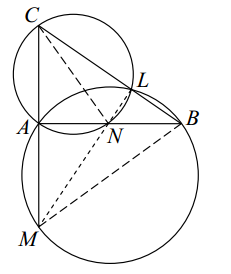 Незалежно від того, з якого боку від точки А лежить точка М, ∠ВАМ=90°.  Це значить, що ВМ – діаметр кола, яке містить точки А,В, L та М. Оскільки L не збігається з точками В,С і, як наслідок, з точкою М, можемо записати, що кут ∠ВLМ =90°. Аналогічно ∠С LМ=90°.Таким чином, точки М та  N лежать на перпендикулярі до прямої ВС, проведеному з точки L , тобто ці три точки лежать на одній прямій.У кожній комірці таблиці 3х3 записане натуральне число, причому всі дев'ять чисел різні. Відомо, що кожне число є дільником добутку чисел, записаних у сусідніх із цим числом комірках (тобто у комірках, що мають спільну сторону з даною). Яка найбільша кількість чисел серед записаних у таблиці можуть бути простими?Відповідь:6Розв’язанняПрипустимо спершу, що простими виявиться 7 чисел, а не будуть простими, відповідно, щонайбільше 2 числа.Позначимо записані у комірках таблиці числа, яка показано на рис. 1. 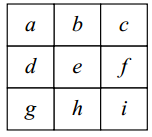 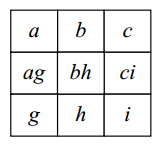 Рис. 1			Рис. 2Просте число не може бути дільником добутку кількох інших простих чисел, тому не станеться такого, щоб у комірці та всіх сусідніх із нею комірках було записано лише прості числа. Застосувавши це міркування до лівої верхньої комірки таблиці, одержимо, що одне з чисел  a, b, d  не є простим. 	Застосувавши те ж міркування до правої  верхньої комірки таблиці, матимемо, що одне з чисел  b,c,f   не є простим. Нарешті, застосувавши  міркування до комірки з число h , дістанемо, матимемо, що не є простим хоча б одне з чисел  e, g, h, i.   	Припущення, що число b  просте, відразу веде до суперечності, адже тоді мали би принаймні 3 непростих числа: по одному в комірках a, d , у комірках  c, f та у комірках e,g,h,i.Отже, число b непросте. Але з аналогічних міркувань, застосованих для чисел  d, f  та  h  у симетричних комірках, випливатиме, що ці числа також не є простими. Тож маємо відразу 4 непростих числа, що також веде до суперечності.Залишається навести приклад таблиці із шістьма простими числами, яка задовольняла б умову задачі. Такий приклад наведено на рис. 2: a, b, c, g, h, i   на рисунку довільні 6 різних простих чисел, а ag, bh, та  ci –     добутки відповідних пар чисел.    Для додатних чисел a,b,c, що задовольняють умову , знайдіть найменше можливе значення виразу .Відповідь:  Розв'язанняПроведемо низку перетворень:А значення 15/2 досягається, якщо a=b=c=0,5.Зауважимо, що безпосереднє застосування нерівності між середніми до суми S дає оцінку  але значення 6 сума набувати не може. 